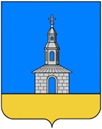 РОССИЙСКАЯ ФЕДЕРАЦИЯ ИВАНОВСКАЯ ОБЛАСТЬЮРЬЕВЕЦКИЙ МУНИЦИПАЛЬНЫЙ РАЙОНСОВЕТ ЮРЬЕВЕЦКОГО ГОРОДСКОГО ПОСЕЛЕНИЯ ТРЕТЬЕГО СОЗЫВА155453, Ивановская обл., г. Юрьевец, ул. Советская, д.37 тел. (493-37) 2-11-54  РЕШЕНИЕот 03.06.2016 г.                                                                                                             №  27О внесении изменений в решение Совета Юрьевецкого городского поселения от 11.03.2015 №19 «Об утверждении порядка определения размера арендной платы при заключении без проведения торгов договора аренды земельного участка, находящегося в собственности Юрьевецкого городского поселения»      На основании пункта 3 части 2 статьи 39.7 Земельного кодекса Российской Федерации, экспертного заключения главного правового управления Правительства Ивановской области №835 от 21.04.2016 на решение Совета Юрьевецкого городского поселения от 11.03.2015 №19 «Об утверждении порядка определения размера арендной платы при заключении без проведения торгов договора аренды земельного участка, находящегося в собственности Юрьевецкого городского поселения», Совет Юрьевецкого городского поселения РЕШИЛ:Пункт 6 изложить в следующей редакции:«6. Размер арендной платы за земельный участок, находящийся в муниципальной собственности, определяется в размере не выше размера земельного налога, рассчитанного в отношении такого земельного участка, в случае заключения договора аренды земельного участка:».Пункт 6 подпункт 1 изложить в следующей редакции:«1) с лицом, которое в соответствии с настоящим Кодексом имеет право на предоставление в собственность бесплатно земельного участка, находящегося в муниципальной собственности, без проведения торгов в случае, если такой земельный участок зарезервирован для муниципальных нужд либо ограничен в обороте;».3. Разместить настоящее решение на официальном сайте администрации Юрьевецкого муниципального района «юрьевец-официальный.рф».      Глава Юрьевецкого      городского поселения                                                   С.А.Баранова